Cuda i dziwy- Kiedy jest dzień, a kiedy noc?Cele główne• rozwijanie mowy,• rozwijanie umiejętności liczenia w zakresie dziesięciu,• rozwijanie koordynacji ruchowo-wzrokowej,• poznawanie zjawiska powstawania dnia i nocy.Cele operacyjneDziecko:• liczy w zakresie dziesięciu,• wyjaśnia, na czym polega zjawisko powstawania dnia i nocy• dokonuje analizy i syntezy słów o prostej budowie fonetycznej – • rozwija kompetencje w zakresie umiejętności uczenia się i ekspresji kulturalnej.Przebieg dniaKarta pracy, cz. 3, nr 74.−Posłuchajcie rymowanki. Narysujcie ufoludka według opisu.I jak poszło rysowanie? Zachęcam Rodziców do wysyłania zdjęć waszych prac. 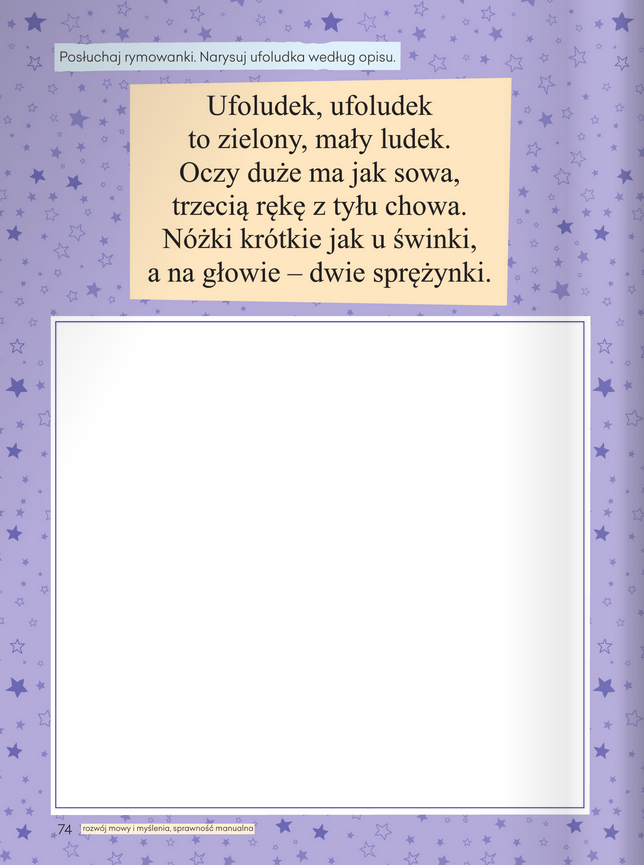 2. Nauka rymowanki, interpretacja ruchowa rymowanki zgodnie z tekstem.Kosmonauta idzie dróżką,przytupuje jedną nóżką,klaszcze w ręce raz i dwa,podskakuje: hopsa, sa.Już w rakiecie prosto siada,kiwa głową na sąsiada,ster rakiety w ruch już wprawia,choć to wcale nie zabawa,i rakieta się unosi,bo ją o to ładnie prosi.4.Zabawa ruchowo-naśladowcza Na dywanie siedzi Ufuś.	Dziecko - Ufuś siedzi naprzeciw rodzica. Razem powtarzają rymowankę:Ufuś siedzi na dywanie.Co pokaże, niech się stanie.Ufuś pokazuje dowolne czynności, a rodzice  naśladują jego ruchy.Następnie zamieniamy się rolami - rodzic staje się Ufusiem a dziecko naśladuje jego ruchy.Karta pracy, cz. 3, nr 75.−Narysujcie drogę kosmonauty do rakiety, wiedząc, że przebiega ona tylko po gwiazdkach.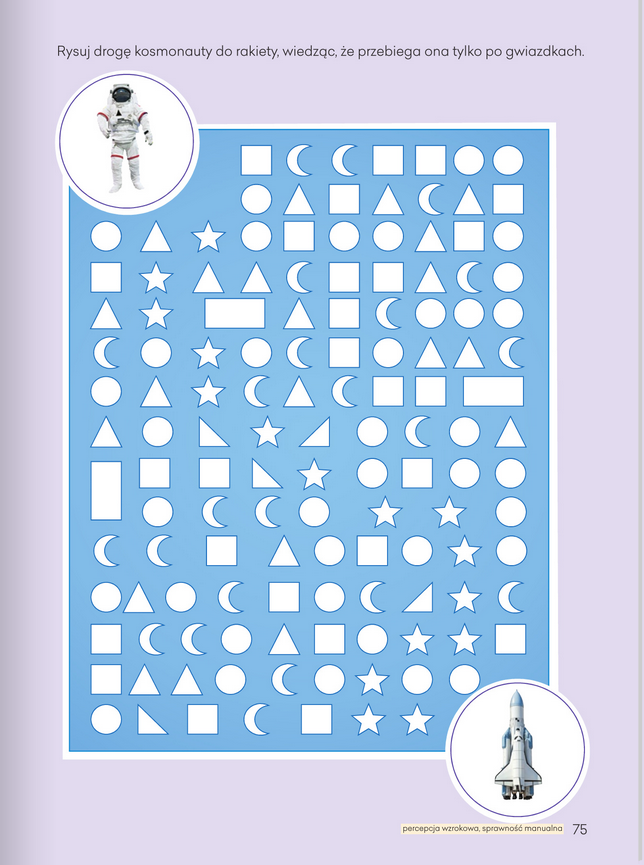 5. Zapoznanie z wierszem. Uświadamianie dzieciom, że Ziemia jest kulą składającą się z dwóch półkul, że kręci się wokół własnej osi i krąży wokół Słońca, a na pełny obrót potrzebuje całego roku.
Halo, tu mówi Ziemia - M. TerlikowskaDzień dobry, dzieci! Jestem Ziemia,
wielka, okrągła jak balonik.
Z tej strony – słońce mnie opromienia,
a z tamtej strony – nocy cień przesłonił.
Gdy jedna strona jest oświetlona,
to zaciemniona jest druga strona.
Wy zajadacie pierwsze śniadanie,
a spać się kładą – Amerykanie,
właśnie!
Bo ja się kręcę w krąg
jak bardzo, bardzo duży bąk.
- Dobranoc!- wołam
- Dzień dobry!- wołam,
to znaczy – zrobiłam obrót dokoła.
A oprócz tego wciąż, bez końca,
muszę się kręcić wokół Słońca.
Nigdyście jeszcze nie widzieli,
takiej olbrzymiej karuzeli!Nasze słoneczka – wykonywanie pracy.Żółty papier, koło wydarte z papieru, klej.Wydzieranie przez dzieci pasków różnej długości(promieni) Przyklejanie ich na środku kartki wokół wydartego koła.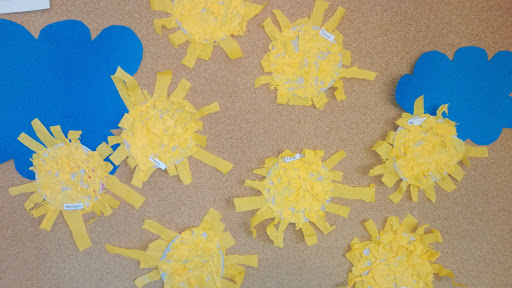 Karta pracy cz. 3, nr 76. Czytanie podpisów umieszczonych pod zdjęciami. Odszukiwanie w naklejkach takich samych wyrazów i naklejanie ich w odpowiednich miejscach. Dokończenie rysunku rakiety i pokolorowanie jej.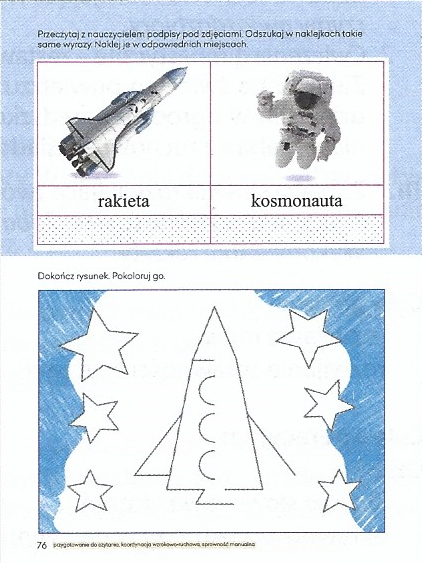 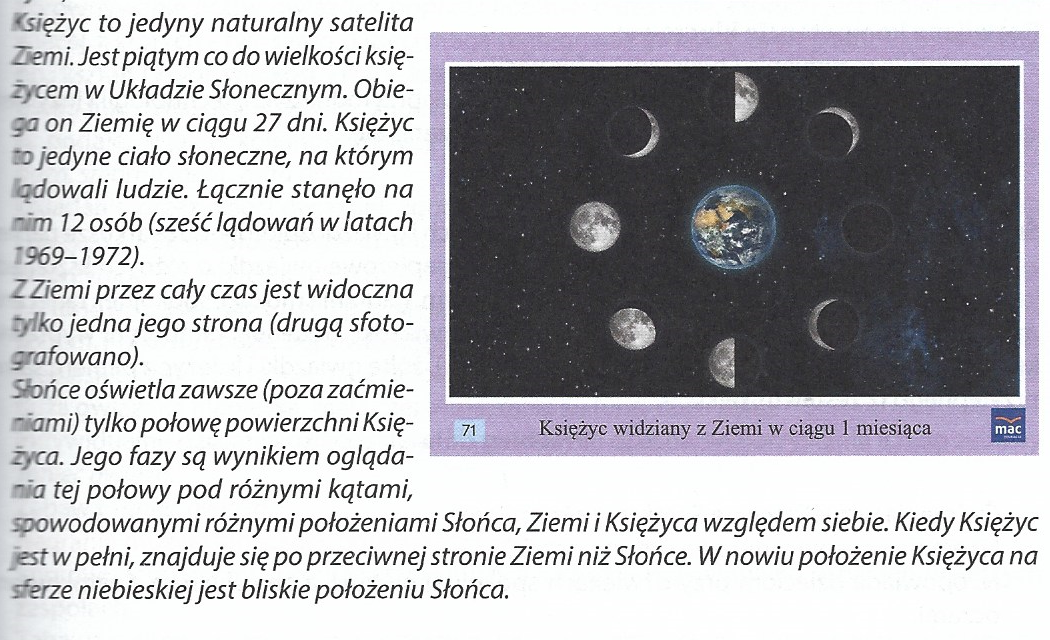 